Дополнительные материалы можно скачать по ссылке https://disk.yandex.ru/d/oCWydykISoM0-g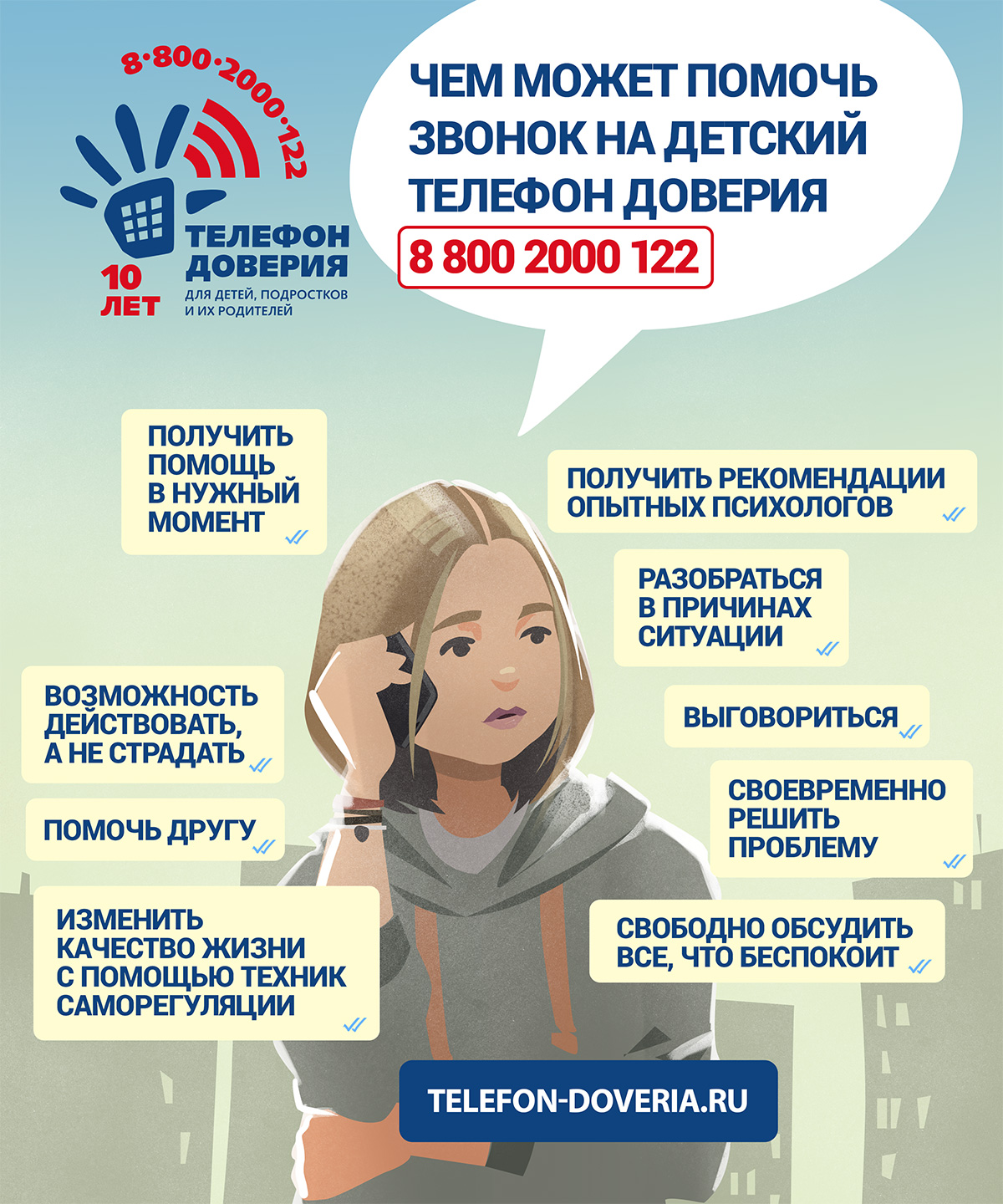 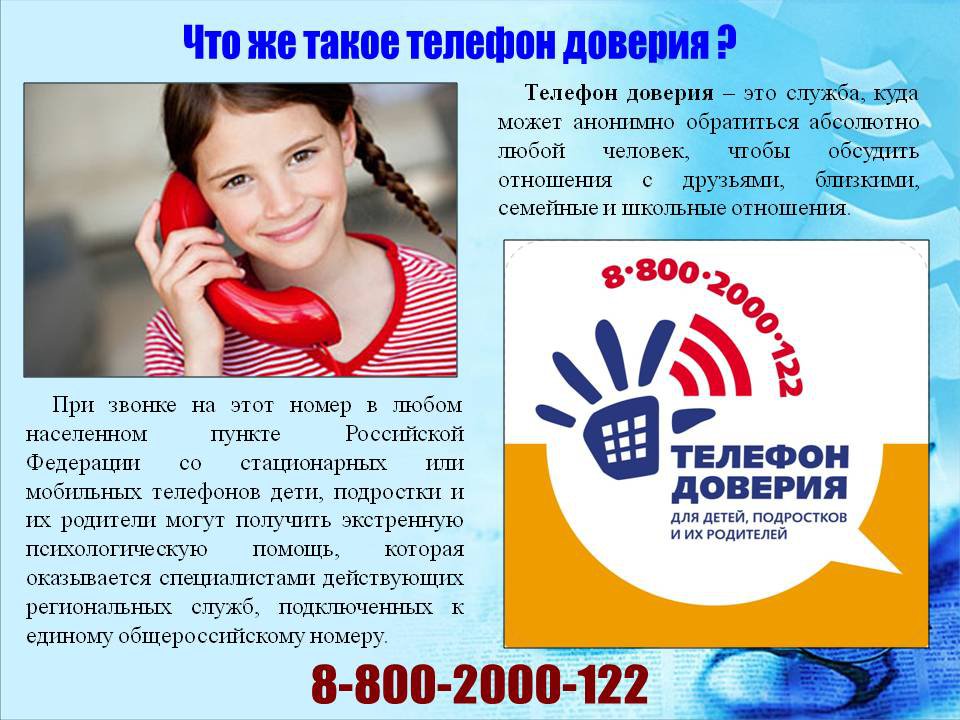 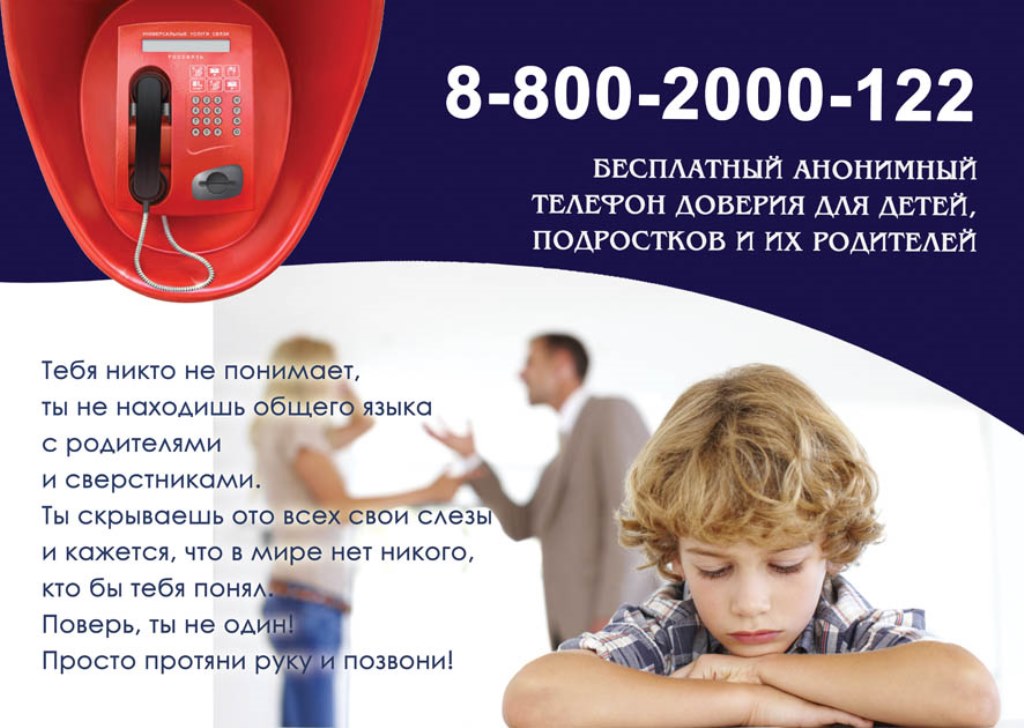 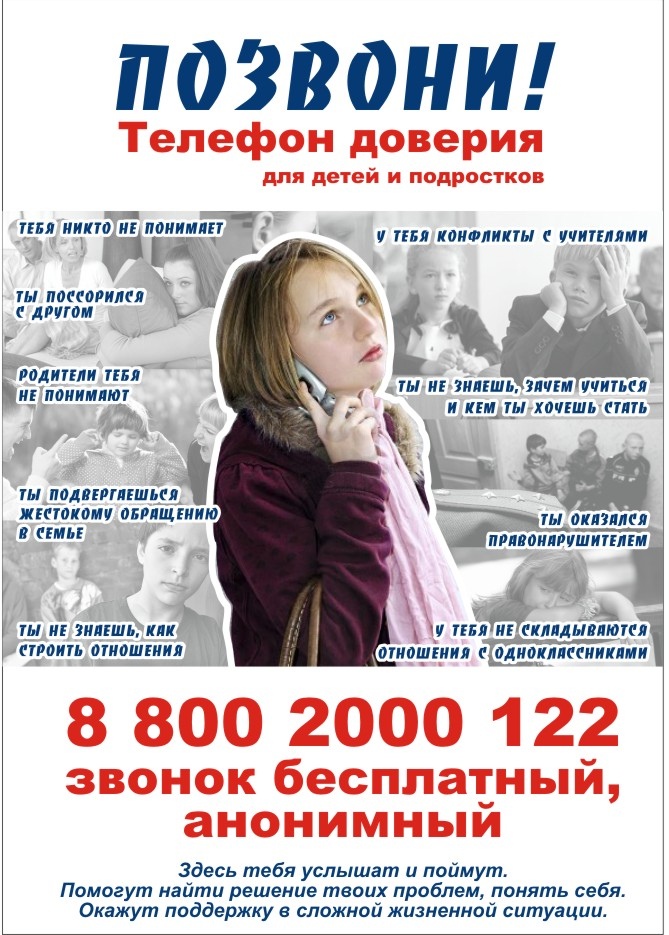 